Dodatek č. 2ke Smlouvě o dodávce energetických služeb uzavřený mezi smluvními stranamiDodavatel:Odběratel:1	Předmět dodatkuPředmětem dodatku je změna platby za dodávku energetických služeb a ohřev užitkové vody od 1.1.2024. V důsledku toho se příloha C-1 smlouvy ruší v plném znění a nahrazuje ji příloha C-2 tohoto dodatku.1.2	Ostatní náležitosti, ustanovení a přílohy smlouvy, ve znění dodatku č. 1, tímto dodatkem nedotčené, zůstávají v platnosti beze změny.2	Platnost a účinnost dodatku2.1	Smluvní strany shodně prohlašují, že od 1.1.2024 byla vedena jednání o uzavření písemného dodatku, přičemž dodavatel dodával a odběratel odebíral energetické služby na základě podmínek, sjednaných mezi stranami v předchozí neformální ústní dohodě, které jsou shodné s podmínkami sjednanými v tomto dodatku. Tento dodatek ode dne jeho uzavření výše specifikovanou ústní dohodu v celém rozsahu nahrazuje. 2.2	Tento dodatek je uzavírán s počátkem platnosti od data jeho podepsání oběma smluvními stranami. Dodatek nabývá účinnosti uveřejněním v registru smluv.Závěrečná ustanovení3.1	Tento dodatek se uzavírá ve dvou (2) vyhotoveních v českém jazyce, každý s platností originálu, z nichž každá smluvní strana obdrží jedno (1) vyhotovení. Všechna vyhotovení budou smluvními stranami řádně podepsána a mají stejnou platnost a závaznost.3.2	Nedílnou součástí tohoto dodatku je příloha C-2 – Ceny za energetické služby3.3	Smluvní strany prohlašují a svým podpisem potvrzují, že se žádná z nich necítí být a nepovažuje se za slabší smluvní stranu v porovnání s druhou smluvní stranou a že měly možnost seznámit se s textem a obsahem dodatku včetně všech příloh, obsahu rozumí, chtějí jím být vázány a smluvní ujednání společně dostatečně projednaly. Smluvní strany dále prohlašují, že realizací tohoto dodatku nedochází k neúměrnému zkrácení jedné ze smluvních stran dle § 1793 občanského zákoníku. Smluvní strany prohlašují, že tento dodatek vyjadřuje jejich skutečnou, vážnou a svobodnou vůli, že je jim dostatečně srozumitelný a jeho obsah určitý, že nebyl uzavřen v tísni či pod nátlakem, na důkaz čehož připojují níže své podpisy.   Dne:Ceny za energetické služby od 1.1.2024Vzhledem k daňové povinnosti dle zákona č. 261/2007 Sb. bude na faktuře uvedeno napájení elektrospotřebičů v jednotkách el. práce.K výše uvedeným cenám bude připočtena DPH dle platné legislativy.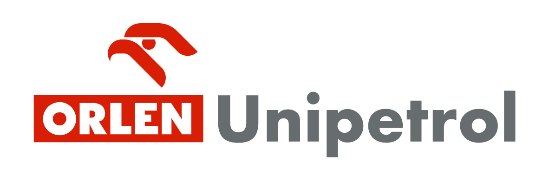 Číslo smlouvy dodavatele:0048/2022/ENČíslo smlouvy odběratele:01141/SRVObchodní firma:ORLEN Unipetrol RPA s.r.o.zapsaná v obchodním rejstříku u Krajského soudu v Ústí nad Labem oddíl C, vložka 24430Sídlo:Litvínov, Záluží 1, PSČ 436 70IČ:27597075DIČ:CZ27597075DIČ (pro účely DPH):CZ699000139Zastoupení:Ing. Jaroslav Polma, vedoucí VT distribuce a obchoduRNDr. Ivan Rychtr, vedoucí sekce obchodu a bilancování energiína straně jedné aObchodní firma:MERO ČR, a.s.zapsaná v obchodním rejstříku u Městského souduv Praze oddíl B, vložka 2334Sídlo:Kralupy nad Vltavou, Veltruská 748, PSČ 278 01IČ:60193468DIČ:CZ60193468Bankovní spojení:Komerční banka a.s.Číslo účtu:xxxZastoupení :Ing. Jaroslav Pantůček, předseda představenstvaIng. Zdeněk Dundr, místopředseda představenstvaKontakt pro smluvní účely:e-mail: xxx, tel.: xxxna straně druhé.Za dodavatele:Za odběratele:…………………………Ing. Jaroslav Polma,vedoucí VT distribuce a obchodu………………………Ing. Jaroslav Pantůček,předseda představenstva………………………… RNDr. Ivan Rychtr,vedoucí sekce obchodu a bilancování energií…………………………Ing. Zdeněk Dundr,místopředseda představenstvaPředběžná smluvní cena za vytápění prostorů uvedených v příloze A smlouvy a za ohřev užitkové vody činí xxx Kč/měsíc.Smluvní cena za napájení elektrospotřebičů uvedených v příloze B smlouvy (včetně daně dle zákona č. 261/2007 Sb.) činíxxx Kč/měsíc.